Bachelor of Social Work (B.S.W.)                                                               English                                                           Semester - IITheory Marks: 80				                           Internal Assessment Marks: 20Learners Objectives: Learners will be able to ascend towards more complex reading and comprehension.There will be an enhancement in learner’s vocabulary skills.Learners will have improved drafting skills.Unit I (Prose)	Û When Telegrams Were Bad – Sudha Murthy	Û The Antidote – R. K. Narayan	Û The Conjurer’s Revenge – Stephen LeacockUnit II (Poetry)	Û The School Boy – William Blake	Û Sympathy – Paul Lawrence Dun Bar	Û Lord Ullin’s Daughter – Thomas CampbellUnit III (Writing Skills)	Business Communication Part IIAdvertisement Writing – Vacancies, Property to Sell/Product for SaleMeeting – Notices, Agenda, MinutesUnit IV (Language Study)Tenses, Degrees of ComparisonVocabulary Building – Prefix / Suffix, ParonymsInternal Assessment:Writing a review of a Movie / Adaptation of any Indian novel in about 200 wordsCourse OutcomesEnabled learners to ascend towards more complex reading and comprehension.Learner’s vocabulary skills enhanced.Learners drafting skills improved. Prescribed Textbook:	Alluring Aroma (A Textbook of Compulsory English)	(Macmillan Education)Chief Editors: Ajiet Jachak, Kapil Singhel, Madhavi MoharilBachelor of Social Work (BSW ) Semester – IIPAPER –II (2T2)Marathi (Optional)ejkBh ikBÓiqLrd& ^Hkk"kk oSHko* - Hkkx&1 ;quhV dza- 1 x| foHkkxokpu						% xksikG x.ks”k vkxjdjNksVk nxM					% fo-l-[kkaMsdjxzsl						% e/kqdj dsps/;s;fu"Bk vkf.k la?k"kZ gkp thou izokl		% MkW- xaxk/kj ikurko.ksEkkÖ;k ys[kukekxps >js vkf.k mekGs		% fo”okl ikVhy;quhV dza- 2 i| foHkkxvkEgh okjhdokjhd			% lar lsukegkjktgal &uy laokn			% j?kqukFk iafMr;k >ksiMhr ekÖ;k			% jk"Vªlar rqdMksth egkjkt,o<s ns ikaMqjaxk				% lqjs'k HkVHkksaxk					% cGoar Hkks;j;quhV dza- 3 O;kogkfjd ejkBhi=ys[ku				% lkjka”k ys[ku;quhV dza- 4 lektlq/kkjdMkW- ckcklkgsc vkacsMdj %		% /kuat; dhj fo|slkBh [kMrj ri”p;kZdeZohj HkkÅjko ikVhy %		% vWM jkolkgsc f”kans f”k{k.k fo”okrhy nhiLarHkvarxZr eqY;ekiufuosnu dkS’kY;laokn dkS’kY;vgoky ys[ku ’kSyhnSuafnu mifLFkrhiz'u if=dsps Lo:inqljs l=lwpuk % 1- ikpgh iz’u lksMfo.ks vfuok;Z vkgs-        2- loZ iz’ukauk leku xq.k vkgs-iz'udza- 1- x| foHkkxkoj vk/kkfjr ,d fn?kksZRrjh iz’u ¼Ik;kZ;klg½ 		16 xq.kiz’udza- 2- i| foHkkxkoj vk/kkfjr ,d fn?kksZRrjh iz’u ¼Ik;kZ;klg½ 			16 xq.kiz’udza- 3- y?kqRrjh miiz’ukapk ,d xV ¼Ik;kZ;klg½ 				16 xq.k¼izR;sd xVkr x| foHkkxkoj nksu o  i| foHkkxkoj nksu miiz’u izR;sdh 4 xq.k½iz'udza- 4 y?kqRrjh miiz’ukapk ,d xV ¼Ik;kZ;klg½ 				16 xq.k¼izR;sd xVkr O;kogkfjd ejkBhoj vk/kkfjr ,dk izdj.kkrhy nksu miiz’u o  nqlÚ;k izdj.kkrhy nksu miiz’u izR;sdh 4 xq.k½iz'udza- 5 y?kqRRkjh miiz’u						16 xq.k¼lekt lq/kkjd ;qfuV 4 oj 4 miiz’u&izR;sdh 4 xq.k½           Bachelor of Social Work Semester IIndCkh-,l-MCY;q- n~forh; l= (Semester IInd)fganh ¼oSdfYid½dqy vad % 100bdkbZ&I											xn~; foHkkxtgk¡ vkdk'k ugha fn[kkbZ nsrk ¼fjiksrkZt½	& fo’.kq izHkkdjQSlyk ¼dgkuh½					& Hkh’e lkguhftanxh vkSj tksad ¼dgkuh½			& vejdkarlkSan;Z dh unh ueZnk ¼;k=k o`Rrkar½		& ve`ryky osxM+nwljh dgkuh ¼dgkuh½				& vYdk ljkoxhbdkbZ&II											in~; foHkkxQly					& losZ'ojn;ky lDlsukjRu vkSj ik’kk.k				& jRukEcjnRr panksykflDds					& yhyk/kj taxwM+hNksVh nqfu;k				& v:.k deyjax [krjs eas gS				& dqekj fodybdkbZ&III       dYiukfoLrkj] eqgkojs ,oa yksdksfDr;k¡bdkbZ&IV vU; ikB~; fo"k;nsoukxjh fyih % ukedj.k] mn~Hko] fodklnsoukxjh fyih dh oSKkfudrkfVIi.k rFkk izfrosnu ys[ku % vFkZ] Lo:Ik] fo'ks’krk,¡] izk:iikB~;iqLrd&	lkfgR; okfVdk		varxZr ewY;kadu1½ fon;kfFkZ;ksa dk lewps l= esaizn'kZu ¼mifLFkrh] le; fu’Brk ds lkFk½						2½ l= ds ikB~;Øeij ,d tkWpijh{kk				3½ fdlh Toyar lkekftd fo’k; dks ysdj lewg ppkZ		BSW Part I Supplementary English Semester-II2T2Full Marks -100UNIT –IText: Sesame (An anthology of English Prose) Lessons Prescribed:  1] Tolstoy’s HomeThe Role of UniversityThe Scientific Point of view	UNIT –IIText: Sesame (An anthology of English Prose)Lessons: Same asunit –I	UNIT –IIIComplaint LetterApplication to the Authorities	UNIT-IVWriting Skills-Sequencing of jumbled sentencesPrécis writing	Internal Assessment:Group discussion on prescribed text Reading skills	Attendance	Recommended ReadingEnglish for Competitive Examinations- Ed. R.P. Bhatnagar, Rahul Bhargava(Special Edition-Macmillan)Developing Communication Skills - Krishna Mohan , Meera Banerji(Macmillan)Essentials of English and Business Communication- Rajendra Pal, J.S. Korlahalli (S. Chand &Sons)Principles and Practice Business Communication- Rhoda Doctor, Aspi Doctor(Sheth publishers )BSW Semester II Supplementary EnglishPattern of Question PaperA) One long answer question to be answered in about 200 words. (one of two) based on lesson in Sesame											10B) One long answer question to be answered in about 200 words (one of two) based on lesson in Sesame 												10Four short answer questions with internal choice to be answered in about 75 words based on lessons in Sesame 												20A) Writing a complaint letter to the public authority on the given situation (Any one out of two) 										10     B) Making an application for the job on the given situation (Any one out of two) 										10A) Arranging jumbled set of words to  make a complete sentence (Five compulsory sentences) 									10B) Making a précis of the given unseen passage 							10Bachelor of Social Work (BSW) Semester-II Paper- III (2T3)INTRODUCTION TO IDEOLOGIES OF SOCIAL WORK PROFESSION(Core Domain)Objectives:To understand the concept of democracy and constitutional foundation as a base for ideologies in social work profession.To develop an understanding of some ideologies and its approach to social transformationTo develop an understanding on Social Work Approach for social change.Unit-1:	Democracy	as	a	concept- Historical development of democracy, meaning, types, features, strengths and limitations.Unit-2:	Constitutional	Foundations-Salient features of Indian constitution, Preamble of constitution, composition, power and functions of Indian constitution.Unit-3:  Introduction to ideologies: Ideology of sustainable and people centered development, ideology of action groups & social movements, ideology of non- government organizations. Approaches to social work; Rights based approach, strength-based approachUnit-4: Some contemporary Ideologies- Nationalism, Feminism, Multiculturalism, Postmodernism, Marxism.Internal Assessment:  Class room seminar, Interface with - activists, Legal Service providers, representatives of NGO’s and exposure visit.Outcome: - Understood the concept of democracy and constitutional foundation as a base for ideologies in social work profession.Developed an understanding of some ideologies and its approach to social transformationDeveloped an understanding on social work approach for social change.References:Adams Robert (2010), The short Guide to Social Work, New Delhi:Rawat Publication, (Indian Reprint2012)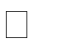 Charles H. Zastrow (2009) , Social Work with Groups, New Delhi:Rawat Publication, (Indian Reprint2010)Desai Murali (1998) : Towards People’s Centered Development; Social Work Education and Practice Cell (TISS)Desai Murli (2000): Curriculum Development on History of Ideologies for Social Change and Social work; Mumbai: Social Work Education and Practice Cell (TISS)Iyer, R., (1986), Moral and Political Writings of Gandhi, Vol. 3 Delhi: Oxford University Press.John Pierson(2011), Understanding Social Work , New Delhi: Rawat Publication, (Indian Reprint 2012)Narayana J., (19650, From Socialism to Survodaya Varanasi: SarvaSewa Sangh Nanda B.R., (1985), Gandhi and His Critics, Delhi: Oxford University Press.PalkhiwalaN.,(1986), Relavance of Gandhi, Dew Delhi: Gandhi Peace FoundationParrish Margarete (2010), Social Work Perspectives on Human Behaviour,New Delhi: Rawat Publication, ( First Indian Reprint 2012)Reichert Elisabeth (2003), Social Work and Human Rights, New Delhi: Rawat PublicationTrevithick Pamela (2013), Social Work skills and Knowledge, New Delhi: Rawat PublicationBachelor of Social work - Semester II (Core Domain) METHOD COURSE: Working with Individual &Groups(Social Case Work and Group Work) IIPaper - IV(2T4)Lerner’s Objectives:      1.To equip learners with necessary skills for working with individuals.      2.To develop understanding various approaches in social case work.  3. To develop understanding among learners about roles and approaches to social group work.  4. To help learner acquire various skills and techniques in social group work. Unit-I: Case work practicePhases in case work, roles of case worker, Skills: communication, listening and evaluation. Tools of case work: Observation, interview, home visit. Recording in case work.   Unit – II: Approaches of Social Case Work:Problem solving approach, family therapy approach, functional approach, behavior modification approach.Unit III – Approaches of Group workLearning, Social Exchange, Fields and System approach, Role of group worker in various types of groups.   Unit IV - Skills, Techniques and Evaluation in Group Work: Concept of programme planning. Programme goals and principles, programme planning and Implementation, Skills of group worker: facilitation, leadership development, recording. Types and methods of evaluationAssignments:Presentations of a case (diagnosis and treatment plan)Written presentation on group work approaches. Lerner’s Outcome:Learners will be equipped with necessary skills for working with individuals.      2. Learners will develop understanding  about various approaches in social case work .  3. Learners will be helped to develop  understanding about roles and approaches to Social group work.  4. Learners will acquire various  skills and techniques in social group work . Internal Assessment: Assignments based on theory and practice1.Presentations on diagnosis and treatment plan2.Presentation on approach in caseworkImplementation and evaluation of programs ingroupPresentation on types of group work servicesReferences:Perlman H., (1957), Social Case Work: A Problem SolvingProcess, Chicago: University ofChicago.Pippins J. (1990) Developing Case Work Skills, Caliph: Sage Publication Richmond M.E., (1922), What is Social Case Work? An Introductory description, New York: Russell SagePublicationTimms N., (1964), Social Case Work Principles and Practice,London: Routledge and KeganPaul.Timms N., (1972), Recording in Social Case Work , London: Routledgeand Kegan Paul.Konopka G. (1963), Social Group Work: A Helping Process: Englewood cliff. NJ , Prentice - Hallinc.Kurland R. & Salmon R. (1998), Teaching a Method in Workingwith Groups, Alexandria: Council on Social WorkEducation.Middleman R.R., (1968), The Non - verbal Method in working withgroups.Northen H., (1969), Socia l Work with groups, New York:ColumbiaUniversityPress.Pepil C.P. and Rothman B., Social Work with groups, New York: The Haworth PressSundel M. Glasser P. Sarri R. Vinter, (1985), Individual Change Through Small Groups,New York: The PreePress.Siddique H.Y., (2008) Group Work: Theories and Practice,Rawat Publication.Toselance R.W., (1984), An Introduction to Group Work Practice, New York: MacmilanPublicationCo.TreckerHarleigh B. (1990), Social Group Work: Principles andPractice, New York: AssociationPressBachelor of Social Work (BSW) Semester II Social Psychology (Supportive Domain)Paper –V (2T5)Learner Objectives:To understand the fundamental components of social behaviour.To understand social aspects of human behavior.To develop understanding of phenomenon related with social functioningUnit I - Socialization –Concept and stages, principles of socialization, factors influencing socialization. Pro-social behaviour, Definition of group, crowd and audience, Group dynamics, Group CohesivenessUnit II - Leadership: Definition, Nature and types of leadership, distinction between authoritarian and democratic leadership. Traits and functions of leader, Techniques of leadership training.Unit III - Attitudes: Definition and nature, Formation of Attitudes, Attitude Change – Heider’s balance theory, Rosenberg’s affective cognitive consistency theory, Festinger’s cognitive dissonance theory.Measurement of attitudes- Thurstone’s Scaling method and Likert’s scaling method. Prejudice- meaning, consequences, combating prejudiceUnit IV- Propaganda: Definition and nature, Types of propaganda, Techniques of propaganda, principles of propaganda, media for propaganda. Rumours-nature and consequencesInternal Assessment Assignment –Any one Test from Socio-metry/ VSMSStudents are required to administer the tests on adolescents /youth/self and old age groups individually and submit a test reportOutcome: - Understood the fundamental components of social behaviour.Understood social aspects of human behavior.Developed understanding of phenomenon related with social functioningREFERENCES:-Henry clay (1973)Introduction to Social Psychology, Lindgren, John Wiley & SonsInc.,2nd revised ed. ISON:13:978:0471537809Myers, D.G. (2006). Social Psychology. (8th ed) New Delhi: Tata McGraw-Hill.Myers, D.G. (1996). Social Psychology. (5th ed) New Delhi: Tata McGraw-Hill.Baron, R. A. & Bryne, D. (2005). Social Psychology. (10th Ed) New Delhi: Prentice Hall of India.Baron, R. A., Bryne, D., & Branscombe, N. R. (2007). Social Psychology. (11th Ed) New Delhi: Pearson EducationKool, V.K. & Agraval, R. (2006). Applied Social Psychology. New Delhi: AtlanticPublishers.Semin G.R.S. , Fiedler K.(1996) Applied Social Psychology, London,StageBachelor of Social Work (BSW) Semester-II   Social Work Practicum         Paper VI (2P)The Social Work Practicum shall comprise of the following components:ComponentsMarks AllottedDaysI) Orientation1004II) Structured Laboratory Experience (5 sessions)Capacity building, Motivation, exploration, self rapport establishment (Self & Introduction of guests) and Writing skills (Application, Invitation, Press note,Slogan Writing)1005III)	Concurrent	Practice Learning (School settingWorking with individual (02 cases each)Working with group353521IV) Internal Viva-Voce10Total10030